Self-Assessment	ReportSAR2020-202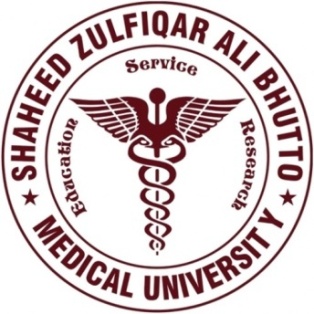 QualityAssuranceDirectorate, Program:	SHAHEED ZULFIQAR ALI BHUTTO MEDICAL UNIVERSITYDeclarationWe undertake that this Self-Assessment Report (SAR) is prepared by Department of __________________________, SARs Committee constituted of the following members, who contributed in its preparation. This report is based on the data of Semester/Annual 2021 to   2022. Assessment Team Members: (To be filled by QEC)1. 2.3. 	4.Verified by:(To be filled by QEC)Name:	Designation: Signature and Stamp:	Date:	Table of ContentsContents                                                                                                                       		Pages1. Executive Summary2. Criterion 1: Program Mission, Objectives & Outcomes3. Standard 1–14. Standard 1–25. Standard 1–36. Standard 1–47. Criterion 2: Curriculum Design & Organization8. Standard 2–19. Standard 2–210.Standard 2–311.Standard 2–412.Standard 2–513.Standard 2–614.Standard 2–715.Criterion 3: Laboratories & Computing Facilities16.Standard 3–117.Standard 3–218.Standard 3–319.Criterion 4: Student Support & Advising20.Standard 4–121.Standard 4–222.Standard 4–323.Criterion 5: Process Control24.Standard 5–125.Standard 5–226.Standard 5–327.Standard 5–428.Standard 5–529.Criterion 6: Faculty30.Standard 6–131.Standard 6–232.Standard 6–333.Criterion 7: Institutional Facilities34.Standard 7–135.Standard7–236.Standard 7–337.Criterion 8: Institutional Support38.Standard 8–139.Standard 8–240.Standard 8–341. ConclusionExecutive SummaryThis report is being submitted at the end of the assessment of Program____________________, Department___________________ of Shaheed Zulfiqar Ali Bhutto Medical University (SZABMU), as per the requirements of Higher Education Commission (HEC) with collaboration of Quality Enhancement Cell, SZABMU. Program Team Members notified by SZABMU, worked with QEC team to pursue the application of Self-Assessment Manual in the irrespective department.Summative SheetProgram-.Criterion 1: Program Mission, Objectives and OutcomesStandard 1-1: Mission Statement and Program ObjectivesProgram PhD: Mission StatementProgram Objectives:1.2. 3.Standard 1-2: Program Objectives & Program OutcomesNote: The program must have documented outcomes for graduating students. It must be demonstrated that the outcomes support the program objectives and that graduating students are capable of performing these outcomes. The three tools for assessments of program objectives are:•	Employer Survey (proforma#8)•	Alumni Survey (proforma #7)•	Graduating Students Survey (proforma#3)Standard 1-3: The results of the program assessment and the extent to which they are used to improve the program, must be documented.Course (Proforma#1) and teacher evaluation (Proforma#10) survey will ensure unbiased feedback from students. The gathered data analyzed and results provided to department officials for further necessary action.1.3a: Following is the list of courses that are being evaluated by the students along with their course code and graded scores.Courses evaluation can be shown in the following graphical chart: (Please include Graphic analysis of the evaluation based on the data received through Proforma#1. Teachers Evaluation:Teacher’s evaluation (Proforma #10) can be shown in the following graphical chart. Following is the list of teachers that are being evaluated by the students along with the serial number and graded scores1.3b) Future Program Improvement Plans:1.3c) Strong and Weak Points/ Observations or Recommendations1.3d) Future Development Plans:Standard 1-4: The department must assess its overall performance periodically using quantifiable measures as under.1.4.a) Present Student/s1. Graduates/Undergraduates enrolled in last three years2. Students Faculty Ratio4. Average graduating grade point/percentage 5. Average per semester/annual6. Average time for completing the undergraduate/postgraduate program.7. Attrition rate.1.4aEmployer SatisfactionSee Annexure / Employer Form (Proforma#8 for details).b. Students Course Evaluation Average Response RateStudent’s course evaluation average (Proforma#1) response rate for all courses isStudents Faculty EvaluationTeachers’ evaluation results showed under section 1.3aResearch (Proforma#4)The program faculty published research papers in different journals. (Attach list inAnnexure).Community Service Details (If any)Students/Teachers SatisfactionMention the Faculty: Student ratio level; Students and teacher’s satisfaction is judged in different ways. For students this is done by faculty as well as QEC staff by conducting in-class discussions to know student’s views and through feedback provided by the students Proforma 1 & 10. While,teacher’s satisfaction is judged using the faculty Proforma#5.Criterion 2: Curriculum Design and OrganizationProgram TitleDefinition of Credit HourCourses are normally defined into credit hours. One credit hour of theory is an academic unit that represents one hour of lecture per week for one term. Note: Credit Hours mentioned in the Respective Program Curriculume.g. Credit hours for MD Medicine = 800 HoursTeaching a theory course for 60 minutes per week per semester is equal to = 01 credit hour3 hours Practical work in Refraction/ Surgical Skill Lab/ Minor O.T/ Major O.T/ Laser / Perimetry/ FFA/ AB-Scan/ OPD/ Ward / Examination = 01 credit hourNumber of required credit hours to be completed by a student for each program is mentioned below:Curriculum Course DescriptionDegree Plan: Note: E.g. text template Degree Plan:Prerequisites of admission in MS OphthalmologyMBBS passed from PM & DC recognized institute.One Year House Job in Medical & Surgical Allied subjectsOne year experience in Ophthalmology as Medical officer/ registrar/ PG-DOEntry test passed for MS Part-1 OphthalmologyCore coursesBasic OphthalmologyClinical Ophthalmology,Optics & Refraction,Ophthalmic Medicine & surgeries,Lasers/ Perimetry/ FFA/ AB-ScanInformation TechnologyResearch/ recent advances in OphthalmologyWorkshopsOptional electives coursesOptometryLow Vision AidCommunity OphthalmologyCurriculum breakdown in terms of Core Basic/ Clinical courses & Elective Courses. (Table 4.3)For each course in the program that can be counted for credit provide 1-2 pages specifying the following:Course titleMS OphthalmologyCourse outcomesOur postgraduate is able to apply basic, clinical knowledge.Our postgraduate is able to treat the patient successfully and independently eye disease medically as well as surgically. Our postgraduate is able to convey and apply recent advanced ophthalmic technology with cost effectiveness.Our postgraduate is able to communicate well and behave responsibly with superiors, subordinates, colleagues and patients.Catalog descriptionAs  shown  in  the  students  log  book  containing  theBiodata, history, clinical examination, investigation, diagnosis and treatment (Medical/ Surgical) of patients seen in the OPD, Ward & OTText book (s) and references TEXT BOOKS:Clinical Ophthalmology by Prof: S Imtiaz Ali ShahShafi Jatoi’s Clinical OphthalmologyJack J Kanski’s Clinical OphthalmologyFrank W Newal’s Clinical OphthalmologyStalord’s book of SurgeryElkington’s book of Optics & refractionDuke Elder’s book of Optics & refractionGreer’s Ocular PathologyAdler’s Ocular Physiology 10.Snell’s Anatomy of Eye11.American Academy of Ophthalmology 12.Differential Diagnosis of Eye - Will’s Eye ManualSyllabus breakdown in lectures (Table 4.0-additional)Computer Usage,LaboratoryNo	Name of TestDLCTLCHB% (Haemoglobin)ESRRBC CountRBC MorphologyRS  E C  o olBPlatelets countPeripheral blood smearMP (Malarial Parasite)Absolute ValuesB.T & C.TLE CellsBlood GroupCross MatchBlood SugarBlood UreaSerum CreatinineSerum BillirubinSGPTSerum Alkaline PhosphateRA FactorSerum ProteinOGTTSerum CholesterolTGHDLSerum Uric AcidSerum CalciumASO TitreUrine DRSemen AnalysisStool DRSputum for A.F.BCSF & Fluid DRGram’s StainingSerum Electrolytes (Na. K & cl)Urine SugarUrine Albumin24 Hours Urine ProteinsUrine PregnancyHBs (Antigen)	(ICT)HCV (Antigen)	(ICT)HIV (Antigen)	(ICT)H.PyloriM.TTB	(ICT)ANACBC (coulter)Retic CountLFTSerum AlbuminSerum Lipid Profile	(Fasting)Serum Cardiac EnzymesS.L.D.HSGOTCPKVDRLWidal TestAPTTPTHBs (Antigen)	(Elisa)HCV (Antibody)	(Elisa)HIV (Antibody)	(Elisa)HDV (Delta)	(Elisa)HBc (Antigen)	(Elisa)HBc (Antibody)	(Elisa)C/S (Culture & Sensitivity)Content breakdown in credit hours as follows Core CoursesBasic Ophthalmology = 150,Clinical Ophthalmology = 250, Ophthalmic Medicine & surgeries = 200 Optics & Refraction = 50,Lasers/ Perimetry/ FFA/ AB-Scan = 50 Information Technology = 20Research/ recent advances in Ophthalmology= 20 Workshops  = 20Elective CoursesLow Vision Aid = 20 Optometry = 20Community Ophthalmology = 20Template for Syllabus Breakdown in Lectures Name of the Course:	MS OphthalmologyCourse:	Full CoursePortions Assigned:  Core  Courses  =   Basic   Ophthalmology,   Clinical Ophthalmology, Optics & Refraction, Ophthalmic Medicine & Surgeries, Laser/ Perimetry/ FFA/ AB-Scan, Information Technology, research/ recent advances, WorkshopsElective Courses = Low Vision Aid, Optometry, Community OphthalmologyCourse Objectives:	At the end of the course, student will be able to:Apply basic, clinical knowledge.Treat the patient successfully and independently eye disease medically as well as surgically. Our postgraduate is able to convey and apply research/ recent advanced ophthalmic knowledge.Communicate well and behave responsibly with superiors, subordinates, colleagues and patients.Standard 2-1:2.1a: Describe how the program content (courses) meets the program objectives and satisfies the accreditation bodies (PMDC/HEC)Note: It can stated that Curriculum is consistent or not and supports the program’s documented objectives or note.g:Program of ________________________ has been designed to support the objectives and are consistent. Department follows a standardized course syllabus in order to ensure the consistency in knowledge delivered to the students. Following matrices show the relevance of the individual courses to the program objectives.Course versus program objectives – PhD Biochemistry and Molecular BiologyStandard 2-2:Theoretical background, problems analysis, and solution design must be stressed within the program’s core materialE.g. Answer template____________________ department aims to improve the ability to apply concepts to practice, to develop thinking processes, increase writing skills and enhance professional credibility._________ takes its students onto a great contribution in the workplace and offers a higher intellectual platform to develop capabilities beyond those generally attainable through normal work. Following matrices show a breakdown for ____________________ program. Table 1: Standard 2-2 Requirement of Program _____________________Standard 2-3:Indicate whether the curriculum satisfies the core requirements for program as specified by the respective accreditation body.a) Answer: a) Yes/Nob) Accreditation body c) Requirements:d) Deviations (if any) and justification for deviations:Note: The following table can be used to identify the major requirements in terms of the credit hours. OR Program requirements entrance and examinations can be mentioned in accordance with the PMDC regulations.Standard 2-4: Indicate whether the curriculum satisfies the major requirements for program as specified by the respective accreditation body.a) Answer: a) Yes/Nob) Accreditation body c) Requirements:d) Deviations (if any) and justification for deviations:Note: The following table can be used to identify the major requirements in terms of the credit hours. OR Program requirements entrance and examinations can be mentioned in accordance with the PMDC regulations.e.g. minimum requirements of each program in OpthalmologyStandard 2-5:Indicate whether the curriculum satisfies the general requirements for program as specified by the respective accreditation body.a) Answer: a) Yes/Nob) Accreditation body c) Requirements:d) Deviations (if any) and justification for deviations:Note: The following table can be used to identify the major requirements in terms of the credit hours. OR Program requirements entrance and examinations can be mentioned in accordance with the PMDC regulations.Note: e.g. text templateAddress standards 2-3, 2-4 and 2-5 using information provided below for MS OpthalmologyThe curriculum satisfied the professional & discipline requirements of the MS Ophthalmology program as specified by the PM & DC/ HEC as followsBasic Ophthalmology = 150, Clinical Ophthalmology = 250,Ophthalmic Medicine & surgeries = 200 Optics & Refraction = 50,Lasers/ Perimetry/ FFA/ AB-Scan = 50 Information Technology = 20Research/ recent advances in Ophthalmology= 20 Workshops  = 20Elective = 40Standard 2-6:Information Technology Component must be integrated throughout the programNote: e.g. text templateIndicate the courses within the program that will satisfy the standard.A.Installation of windowUse of MS- OfficeUse of MS-WordUse of MS-ExcelUse of MS- Power PointUse of SPSSUse of InternetDescribe how they are applied and integrated through out the program.Candidate shall be able toPrepare the lectures & deliver through the multimediaUse internetRead and write the articles & able to find the references.Save the patients computerized bio-data, history, clinical examination, differential diagnosis, provisional diagnosis, investigations, definite diagnosis, treatment (Medical & Surgical) and SPSS.Standard 2-7:Oral and written skills of the student are developed and applied in the programNote: e.g. text templateIndicate the courses within the program that will satisfy the standard.By completing the workshops on communication & behavioral skillsDescribe how they are applied.They are appliedDuring the history taking, clinical examination of patients & counseling about the prognosis of the disease with patient and relativesDuring the group discussion with consultant and students to each other During the seminarCriterion 3: Laboratories and Computing FacilitiesLaboratories and Computing Facilities for ______________ ProgramNote: Example for text templateOphthalmic Research & Clinical LaboratoriesFlurescein Fundus Angiography (FFA)PerimetryAB ScanSurgical Skill Wet LabDigital Slit LampLocation and areaFirst floor of female ward Ophthalmology DepartmentObjectivesTo learn the technique and principle of Flurescein Fundus Angiography, to detect retinal diseases on FFA and how to treat them.To learn the technique and principle of Perimeter, to detect types of glaucomatous and neurological visual field defects and how to treat them.To learn the technique and principle of AB Scan, to detect intraocular lens power calculation and to rule out the diseases of posterior segment.To  learn  the  technique  of  handling  surgical  microscope,  principle  of  Surgical Procedure, and how to perform eye surgeries.To learn the technique and principle of Digital Slit Lamp, to detect disease of anterior as well as posterior segment and to do the Fundus photograph.Adequacy for InstructionSafety precaution for equipment as well as for patients shall be pasted at the entrance of door.Courses taughtThe patient with specific disease like retinal disease will be sent to the retinal research clinical laboratory for clinical evaluation diagnosis and treatment.Software available ( if applicable)Software is available for Perimetry, AB Scan, FFA, Digital Slit Lamp.Major ApparatusB.P Apparatus, Morty Head, Goat Eyes, Cutting Instruments are available.Major EquipmentsFFA, Laser, Perimetry, AB Scan, Operating Microscope are available.Safety regulationsOxygen Clinder with mask, Inj: Solu cortef, Inj: Adrenaline, Inj: Atropine, Maintain I/V Line with canula are available.Standard 3-1: Laboratory manuals/documentation/instructions for experiments must be available and readily accessible to faculty and students.Explain how students and faculty have adequate and timely access to the manuals/documentation and instructions.Note: Example for text templateAll laboratory manuals are documented and clear/written instructions for experiments are available and accessible to faculty and students. Standard 3-2: There must be adequate support personnel for instruction and maintaining the laboratories.Indicate for each laboratory, support personnel, level of support, nature and extent of instructional supportNote: Example for text templateConsultantMedical OfficerPost GraduateStandard 3-3: The University computing infrastructure and facilities must beadequate to support program’s objectives.Describe how the computing facilities support the computing component of your program.Note: Example for text templateSZABMU provides sufficient funds for the maintenance/upgrading of the existing facilities as well as for building the latest state of the art computational and biology laboratory facilities.ORWe have or We don’t have computing facilities for Post Graduates _____________ students.Standard 3-0: Manuals for experiments should be available for Assessment Team. Instructions should be displayed in the lab.Available or Not AvailableStandard	3-0:	There	must	be	adequate	support	personnel	for	instruction	and maintaining the laboratories.Indicate for each laboratory, support personnel, level of support, nature and extent of instructional support.Note: Example for text templateConsultantMedical OfficerPost GraduateStandard 3-0: The University computing infrastructure and facilities must be adequateto support program’s objectives.Describe how the computing facilities support the computing component of your program.Available or Not AvailableDescribe number of computers available for faculty.Available or Not AvailableDescribe number of computers available for studentsAvailable or Not Available and number if availableDescribe how students access to digital library through institute/collegee.g. text: Available at main University campus.Describe how students access to digital library through homeAvailable or Not AvailableCRITERION 4STUDENT SUPPORT AND ADVISINGStudent must have adequate support to complete the program in a timely manner and must have ample opportunity to interact with their instructors and receive timely advice about program requirements and career alternatives. To meet this criterion the standards in this section must be satisfied.Standard 4-1: Courses must be offered with sufficient frequency and number for students to complete the program in a timely manner.Provide the department’s strategy for course offerings.Explain how often required courses are offered.Explain how often elective courses are offered.Explain how required courses outside the department are managed to be offered in sufficient number and frequency.Standard  4-2:  Courses  in  the  major  must  be  structured  to  ensure  effective interaction between students, faculty and teaching assistants.Describe how you achieve effective student/faculty interaction in courses taught by more than one person such as two faculty members, a faculty member and a teaching assistant or a lecturer.Course outline with dates for each session must be provided to students before the start of the program.There must be some mechanism in place for faculty availability for students’consultation. i.e. faculty consultation hours should be pasted for students.Standard 4-3: Guidance on how to complete the program must be available to all students and access to qualified advising must be available to make course decisions and career choices.Describe how students are informed about program requirements.Describe the advising system and indicate how its effectiveness is measured. By counseling and maintaining the record of the students.Describe the student counseling system and how students get professional counseling when needed.Indicate if students have access to professional counseling; when necessary.Describe opportunities available for students to interact with practitioners and to have membership in technical and professional societies.CRITERION 5Standard 5-1: The process by which students are admitted to the program must be based on quantitative and qualitative criteria and clearly documented. This process must be periodically evaluated to ensure that it is meeting its objectives.Describe the program admission criteria at the institutional level, faculty or department if applicable.Note: Example for text templateMBBS passed from PM & DC recognized institute.One Year House Job in Medical & Surgical allied subjects Entry test passed for MS Part-1 OphthalmologyDescribe policy regarding program/credit transfer.Indicate how frequently the admission criteria are evaluated and if the evaluation results are used to improve the process.Standard 5-2: The process of monitoring of students progress to ensure timely completion of the program must be documented. This process must be periodically evaluated to ensure that it is meeting its objectives.Describe how students are registered in the program.Note: Example for text templateAfter the completion of the Requirements given in the advertisements, syllabus and prospectusDescribe how  student’s  academic  progress  is  monitored  and  how  their program of study is verified to adhere to the degree requirements.Describe how students not  coming  up  to  the  standard are  treated  and/or supported.Indicate  how  frequently  the  process  of  registration  and  monitoring  are evaluated and if the evaluation results are used to improve the process.Standard 5-3: The process of recruiting and retaining highly qualified faculty members must be in place and clearly documented. Also processes and procedures for faculty evaluation, promotion must be consistent with institution mission statement. These processes must be periodically evaluated to ensure that it is meeting with its objectives.Describe  the  process  used  to  ensure  that  highly  qualified  faculty  is recruited to the program.Note: Example for text templateThrough process of advertisement in news paper, Selection Board, approval from syndicateIndicate methods used to retain excellent faculty members.Indicate how evaluation and promotion processes are in line with institution mission statement.Indicate how Teachers’ evaluation is conducted and how results are used forimprovements.Attach summary of the results of Teachers’ Evaluation by students. (Based onPerforma 10)There must be some mechanism for faculty evaluation through Head of the Department (HOD). (KPI or ACR)Indicate how frequently  this  process is  evaluated and if the  evaluation results are used to improve the process.Standard 5-4: The process and procedures used to ensure that teaching and delivery of course material to the students emphasizes active learning and that course learning outcomes are met. The process must be periodically evaluated to ensure that it is meeting its objectives.Describe the  process and procedures used  to  ensure  that  teaching  and delivery of course material is effective and focus on students learning.Note: Example for text templateBy giving lectures, discussion in the morning meeting, presentation on Multimedia, basic surgical training in surgical skill wet lab and in Operation theatreDescribe that course material is provided to students.Note: Example for text templateBooks available in the libraryIndicate  percentage  of  students’  satisfaction  regarding  course  material,delivery, resources etc. (Use the Proforma 1 for assessment)Indicate how frequently  this  process is  evaluated and if the  evaluation results are used to improve the process.Standard 5-5: The process that ensures that graduated have completed the requirements of the program must be based on standards, effective and clearly documented procedures. This process must be periodically evaluated to ensure that it is meeting its objectives.Describe the procedures used to ensure that graduated meet the program requirements.Note: Example for text templateBy giving lectures, discussion in the morning meeting, presentation on Multimedia, basic surgical training in surgical skill wet lab and in Operation Theatre. The table below  shows the  process of evaluation:Describe when this procedure is evaluated and whether the results of this evaluation are used to improve the process.CRITERION 6: FACULTYFaculty members must be current and active in their discipline and have the necessary technical depth and breadth to support the program. There must be enough faculty members to provide continuity and stability, to cover the curriculum adequately and effectively, and to allow for scholarly activities. To meet this criterion the standards in this section must be satisfied.Standard 6-1: There must be enough full time faculty who are committed to the program to provide adequate coverage of the program areas/courses with continuity and stability. The interests and qualifications of all faculty members must be sufficient to teach all courses, plan, modify and update courses and curricula. All faculty members must have a level of competence that would normally be obtained through graduate work in the discipline. The majority of the faculty must hold a Ph.D. in the discipline.Each faculty member should complete a resume, prepared in a format included in Appendix B.Information recorded in Table 4.6 and faculty member’s resumes will be sufficient to validate standard 6-1.Complete the following table indicating program areas and number of faculty in each area.Note: Example for text templateTable 4.6: Faculty Distribution by Program AreasStandard 6-2: All faculty members must remain current in the discipline and sufficient time must be provided for scholarly activities and professional development. Also, effective programs for faculty development must be in place.Describe the criteria for faculty to be deemed current in the discipline and based on these criteria and information in the faculty member’s resumes, what percentage of them is current. The criteria should be developed by the department.Describe the means for ensuring that full time faculty members have sufficient time for scholarly and professional development.Describe existing faculty development programs at the departmental and university level. Demonstrate their effectiveness in achieving faculty development.Indicate how frequently faculty programs are evaluated and if the evaluation results are used for improvement.Standard 6-3: All faculty members should be motivated and have job satisfaction to excel in their profession.Describe programs and processes in place for faculty motivation.Obtain faculty input using Faculty Survey (Appendix C) on programs for faculty motivation and job satisfaction.Indicate how effective these programs are.CRITERION 7: INSTITUTIONAL FACILITIESInstitutional  facilities,  including  library, classrooms and offices must be adequate to support the objective of the program. To satisfy this criterion a number of standards must be met.Standard 7-1: The institution must have the infrastructure to support new trends in learning such as e-learning.Describe infrastructure and facilities that support new trends in learning.Indicate how adequate the facilities are.Standard 7-2: The library must possess an up-to-date technical collection relevant to the program and must be adequately staffed with professional personnel.Describe the adequacy of the library’s technical collection.Describe the support rendered by the library. Standard 7-3: Class-rooms must be adequately equipped and offices must be adequate to enable faculty to carry out their responsibilities.Describe the adequacy of the classrooms.Describe the adequacy of faculty officesCRITERION 8: INSTITUTIONAL SUPPORTThe institution’s support and the financial resources for the program must be sufficient to provide an environment in which the program can achieve its objectives and retain its strength.Standard 8-1: There must be sufficient support and financial resources to attract and retain high quality faculty and provide the means for them to maintain competence as teachers and scholars.Describe how your program meets this standard. If it does not explain the main causes and plans to rectify the situation.Describe the level of adequacy of secretarial support, technical staff and office equipment.Standard 8-2: There must be an adequate number of high quality graduate students, research assistants and Ph.D. studentsProvide the number of graduate students, research assistants and Ph. D students for the last three years.Note: Example for text templateProvide the faculty: graduate student ratio for the last three years.Note: Example for text templateStandard 8-3: Financial resources must be provided to acquire and maintain Library holdings, laboratories and computing facilities.Describe the resources available for the library.Describe the resources available for laboratories.Describe the resources available for computing facilities.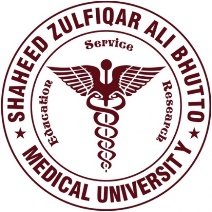 QUALITY ASSURANCE DIRECTORATESHAHEED ZULFIQAR ALI BHUTTO   MEDICAL UNIVERSITYRESEARCH  STUDENT  PROGRESS   REVIEW FORMSUMMARY & ANALYSIS  Sample Size:   ___________Note:  Summary and analysis along with documentary proofs of corrective actions taken are to be made part of SAR by Program team coordinator for post graduate students only.A.	SUMMARY:B. 	ANALYSIS:C.	OUTCOMES:3 of 4General observations about progress of Research Students:Areas need improvement: Corrective actions taken at HOD level:Signature: _______________________________ 	                              Program Team Coordinator Signature: ________________	      Head of DepartmentS.no.NameDesignationCommittee member1.Convener2.Member3.Member4.Member5.Member6.Member7.Member8.Member9.Member10.Member11.MemberSr.#Courses1234Sr.#Student Names12345S.no.Program ObjectivesProgram OutcomesHow measuredImprovement IdentifiedImprovement madeSr.Course NameTeaching outcome graded by studentsNo. of students who graded the courseSr.Teacher NameCourse NameTeaching outcome graded by studentsNo. of students who graded the courseS. No. Name of Enrolled students in the respective programYear of EnrollmentProgram name: _________ Credit Hours course work + Research WorkCourse CodeCourse TitleCredit HoursNote: Supervisors can suggest any graduate level approved course related to the thesis project of their students. Note: Supervisors can suggest any graduate level approved course related to the thesis project of their students. Note: Supervisors can suggest any graduate level approved course related to the thesis project of their students. SemesterCourseCategory(Teaching Hours)Category(Teaching Hours)Category(Teaching Hours)Category(Teaching Hours)Category(Teaching Hours)Category(Teaching Hours)Category(Teaching Hours)SemesterCourseBasic ScienceCourseBasic ScienceCourseCoreCourseCME HoursIndependentClinicsFieldWorkSemesterCourseCoreCourseCME HoursIndependentClinicsFieldWorkTotalMinimumRequirementMinimumRequirementSemesterCourse No:Category (Credit Hours)Category (Credit Hours)SemesterCourse No:Core CoursesElective CoursesCredit HoursYear OneMS (1)Basic OphthalmologyOphthalmic History & clinical Examination Techniques,Optics & Refraction1502050Year OneMS (1)Basic OphthalmologyOphthalmic History & clinical Examination Techniques,Optics & RefractionTotal220Year TwoMS (2)iv. Clinical ophthalmology, (Differential diagnosis, Investigations, provisional diagnosis, definite diagnosis & treatment)i.	Low Vision Aid23020Year TwoMS (2)iv. Clinical ophthalmology, (Differential diagnosis, Investigations, provisional diagnosis, definite diagnosis & treatment)Total250Year ThreeMS (3)Surgical Skill LabMinor Ophthalmic Surgical Procedures,Lasers/ Perimetry/ FFA/ AB-ScanInformation TechnologyWorshops:Educational Planning & EvaluationCommunication & Behavioral skillsIntroduction of Computer & Internethow to write Dissertation/ ThesisAssessment of CompetenceResearch Methodologyii. Optometry505050202020Year ThreeMS (3)Surgical Skill LabMinor Ophthalmic Surgical Procedures,Lasers/ Perimetry/ FFA/ AB-ScanInformation TechnologyWorshops:Educational Planning & EvaluationCommunication & Behavioral skillsIntroduction of Computer & Internethow to write Dissertation/ ThesisAssessment of CompetenceResearch MethodologyTotal210Year FourMS (4)Major Ophthalmic surgical ProceduresResearch/ recent advances in Ophthalmologyiii.Community Ophthalmology1002020Year FourMS (4)Major Ophthalmic surgical ProceduresResearch/ recent advances in OphthalmologyTotal140Total4 years113820Minimum Requirements4 years112800S. NoTopicDuration (Credit hours)Teaching MethodAssessmentFirst year:I. The Basic Ophthalmology1. Orbital and ocular anatomyGross anatomyHistologyEmbryologyOcular PhysiologyOcular pathology:Gross pathology,Histopathology,basics of general pathology4. BiochemistryGeneral biochemistry,Biochemistry applicable to ocular function5. MicrobiologyGeneral Microbiology,Specific microbiology applicable to the eye6. Immunology with particular reference to ocular immunologyOphthalmic History & Clinical Examination Techniques,Optics & Refractioni.  Basic physics of opticsApplied ophthalmic opticsApplied optics including optical devicesDisorders of Refraction150 Total hours2525252525252050Multi MediaMulti Media Multi MediaMulti MediaMulti MediaMulti MediaMulti MediaMulti Media Refraction RoomWard TestExam at the end of year in the parts=======Second YearIV. Clinical OphthalmologyDisorders of the lidsDisorders of the Lacrimal systemDisorders of the ConjunctivaDisorders of the ScleraDisorders of the CorneaDisorders of the Uveal TractDisorders of the LensDisorders of the RetinaDisorders of the OpticsNerve & Visual PathwayDisorders of the OrbitGlaucomaNeuro ophthalmologyPaediatric ophthalmologyOcular involvement in systemic diseaseImmune ocular disordersStrabismus & Amblyopia250 TotalMulti Media Examination in the ward and OPDWard TestExam at the end of year in the partsThird YearIII. Ophthalmic Medicine& SurgeriesV. Surgical Skill Lab, Vi.	Minor OphthalmicSurgical Procedures.Vii.		Lasers/ Perimetry/ FFA/ AB-ScanViii. InformationTechnologyix.	Workshop:Communication & behavioral skills200 Total5050502020Operation TheatreWet Lab Operation TheatreDiagnostic Special ClinicsInternet, Computer, E-Digital LibraryMulti Media, Symposium,Preventableseminars======Forth YearX. Major Ophthalmic surgical Proceduresxi. Research/ recent advances	in Ophthalmology10020Operation TheatreInternet, Journals, Dissertation.==First YearSecond YearThird YearForth YearElective courses=Low Vision Aid OptometryCommunity OphthalmologyTotal 40 Credit hours202020Refraction Room Refraction RoomMulti Media Internet Journals.Selection of any two one elective basisS.no.CoursesProgram ObjectivesProgram ObjectivesProgram ObjectivesProgram ObjectivesProgram ObjectivesS.no.CoursesObjective 1Objective 2Objective 3Objective 4Objective 5Mention course namesXXXXXXXElementsCoursesTheoretical backgroundMention names of the courses which come in this category Problem analysisSame as aboveSolution designSame as aboveProgramCore coursesElective coursesResearch work TotalProgramCore coursesElective coursesResearch work TotalProgramsBasic Ophthal mologyClinical Ophthal mologyOphthalmic Medicine  & SurgeriesOptics& Refra ctionLaser/ Perim etry/ FFA/AB-ScanInfor mation Tech nologyResearch/ recent advances in Ophthal mologyWork shopsElective CourseMSOphthalmology150250200505020202040Total HoursSkill	50,Minor	50,Major  100Annually program Credit hours 800hoursCore 760Elec 40800 TotalProgramCore coursesElective coursesResearch work TotalLaboratory titleLocation and areaObjectivesSoftware available(if any)Major apparatusMajor EquipmentAdequacy for InstructionSafety regulationsProgram OutcomesProgram OutcomesDescribe how it was achieved1Knowledge  Thorough basic and clinical knowledge sufficient to manage the patient.2SkillThorough taking history, clinical examination and to make definite diagnosis.Thorough treatment independently eye diseases (Medical and Surgical).Thorough research/ recent advances in Ophthalmology.3Attitude  Thorough communication and behavioral skills.Program Area of SpecializationCourses in the Area and Average Number of Sections per YearNumber of faculty Members in Each AreaNumber of Faculty with Ph. D DegreeArea 1.FFA1NoneArea 2.Surgical Skill wet lab1NoneArea 3.Lasers1NoneArea 4.Perimetry1NoneArea 5.AB-Scan1NoneTotalTotal 05 Areas05NoneS #Year# of MS Students# of Research Associates# of PhD Students1SP20197902FA20193233SP20202274FA2020186S #Year# of Faculty# of Graduate Faculty Student Ratio12019391141: 3.02202039531: 1.3